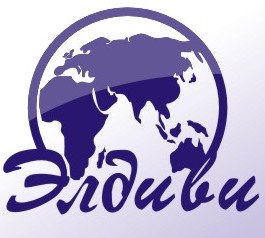 Описание тураГрафик и стоимость тура в долл. США на 1 чел.Стоимость тура включает: проезд автобусом, проживание в пансионате, питание по программе,сопровождение гида, информационные услугиДополнительно оплачивается: за туристов туруслуга: 50 руб. взрослые  (дети до 12 лет – 40 руб.),  медстраховкаДля детей 3-5 лет с 2-мя взр. без отдельного спального места оплачивается только проезд 40$ +40 руб.Начало формыЗаказ тура:Конец формыТранспорт:Автобус туристического класса марок Neoplan, Setra, Scania, раскладывающиеся сиденья, наличие кондиционера, тех. осмотр перед каждым выездом. Прибытие до 10.00, размещение после 12.00.Инфраструктура: Пансионат расположен в 5-10 минутах неспешной ходьбы от моря (110 метров к морю). Недалеко расположены дискотеки, ночные клубы, магазины, рестораны и кафе, продовольственный, промышленный рынок, охраняемая автостоянка.Сервисные услуги, включенные в стоимость
•2 игровые детские площадки; •волейбольное поле; •мангал; •Wi-Fi Интернет; •уборка в номерах "Стандарт"
Сервисные услуги за дополнительную плату
•охраняемая стоянка (25 грн. в сутки);•бар;•конференц-зал.
Для отдыха детей в пансионате:
•обустроены спортивные площадки для футбола, волейбола и т.д.; детские площадки;Проживание:Номера "Люкс" - новое трехэтажное здание:
•2-3-4-местные однокомнатные и 4-местные двухкомнатные номера;•двери оборудованы электронными замками, открывающимися с помощью электронных карточек;•современный ремонт;•кондиционер;•телевизор;•холодильник;•новая мебель: шкаф, кровати, тумбочки, стулья, вешалка с зеркалом;•санузел (унитаз, раковина, душевая кабинка).
Номера "Стандарт" - трехэтажный корпус:
•2-местные номера;•кондиционер;•телевизор;•холодильник;•новая мебель: шкаф, кровати, тумбочки, стулья, вешалка с зеркалом;•санузел (унитаз, раковина, душевая кабинка).
Номера "Стандарт" - коттеджи:
•домики на 4 номера;•3-местные и двухкомнатные (4-местные) номера; •холодильник;•новая мебель: шкаф, кровати, тумбочки, стулья, вешалка с зеркалом;•санузел (унитаз, раковина, душевая кабинка)
Номера "Стандарт"- одноэтажный корпус:
•номера с выходом на веранду;•холодильник;•новая мебель: шкаф, кровати, тумбочки, стулья, вешалка;•санузел (унитаз, раковина, душевая кабинка).ПитаниеНа территории пансионата работает столовая. Время работы с 8.00 до 20.00. Отдыхающие и гости Затоки могут посещать столовую в любое удобное для них время. Стоимость 10 дол с человека в деньОтъезд:Освобождение номеров в день отъезда до 10.00. Отправление 16-18.00Даты отъезда и прибытия в МинскПродолжительность тура 13 дней(11 дн/10 ноч. отдыха)Основное место в 2-3-4-х местном номере СтандартДети с 5 до 12 лет с 2 взрослыми на доп. месте в номере СтандартОсновное место в 2-3-х местном номере Люкс с завтракомДети с 5 до 12 лет с 2 взрослыми на доп. месте в Люксе (без питания)06.06.(07.06.-17.06.)18.0613011027013011.06. (12.06.-22.06.) 23.0613011027013016.06. (17.06.-27.06.) 28.0613011027013021.06. (22.06.-02.07.) 03.0717011027013026.06. (27.06.-07.07.) 08.0717011029015001.07. (02.07.-12.07.) 13.0719013029015006.07. (07.07.-17.07.) 18.0721013029015011.07. (12.07.-22.07.) 23.07.23013029015016.07. (17.07.-27.07.) 28.0723013029015021.07. (22.07.-01.08.) 02.0823013029015026.07. (27.07.-06.08.) 07.0823013029015031.07.(01.08.-11.08.) 12.0823013029015005.08. (06.08.–16.08.) 17.0823013029015010.08. (11.08.-21.08.) 22.0823013029015015.08. (16.08.-26.08.) 27.0823013029015020.08. (21.08.-31.08.) 01.0923013029015025.08. (26.08.-05.09.) 06.0921013029015030.08 (31.08.-10.09.) 11.0917011027013004.09 (05.09-15.09.)16.09170110270130